Global Justice Information Sharing Initiative (Global) 
Advisory Committee (GAC) 
Biannual Meeting:  Fall 2013Hilton Crystal City at 
Washington Reagan National Airport
2399 Jefferson Davis Highway
Arlington, VA 22202  (703) 418-6800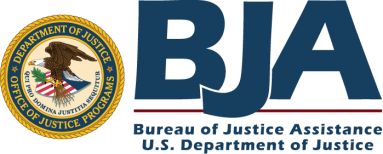 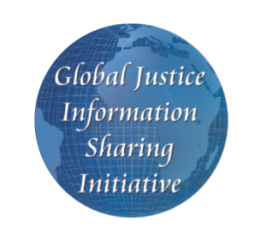 October 30, 2013Summary Points and Formal Recommendations Operating under the guidance and support of the Bureau of Justice Assistance (BJA or “Bureau”), Office of Justice Programs (OJP or “Office”), U.S. Department of Justice (DOJ or “Department”), the Global Justice Information Sharing Initiative (“Global” or “Initiative”) Advisory Committee (GAC or “Committee”) held its fall 2013 meeting in October.  The GAC is a Federal Advisory Committee to the highest-ranking justice officer in the nation—the U.S. Attorney General (AG)—on justice-related information sharing issues.  The GAC meets twice a year, in the spring and fall, in the Washington, DC, area.  These events are open to the public and announced in the Federal Register, located at https://www.federalregister.gov/.  Interested justice colleagues and members of the public are welcome to attend.The day’s program contained the following discussion points, recommendations, and action items.  In the interest of document structure and report comprehensibility, the order of events described herein does not necessarily mirror the agenda.  However, the content is reflective of meeting activities and resolutions.  The meeting took place at the Hilton Crystal City at Washington Reagan National 
Airport hotel and was called to order at 8:30 a.m. by Mr. Robert Boehmer, GAC Chairman, Global member representing the National Criminal Justice Association (NCJA).  Mr. Carl Wicklund, GAC member representing the American Probation and Parole Association (APPA), presided as Committee Vice Chair.  BJA Associate Deputy Director J. Patrick McCreary presided as the Global Designated Federal Official (DFO).  GAC members, federal officials, guest speakers, observers, and staff provided roundtable introductions.BJA Leadership Welcoming RemarksChairman Boehmer introduced the Honorable Denise O’Donnell, BJA Director, who set the stage for a successful event and provided meeting momentum in her welcoming address.  She noted that BJA’s commitment to supporting projects that impact the field and advance issues also prioritized by Global is evidenced in BJA’s 2013 justice information sharing (JIS) awards. These projects are tackling challenges and opportunities related to:Use of state-of-the-art research and data to address justice business problemsInteragency information sharingOffender management and reentryJustice-to-health/behavioral health information sharing and continuity of care issuesPrison Rape Elimination Act standards Director O’Donnell concluded her remarks by noting, “The best way to advertise Global, and to create awareness of Global tools and solutions, is to highlight their application in the field.  This will demonstrate how your work [around this membership table] translates in the real world.”  This observation by the Director is a tenet that Committee leadership has incorporated into overall Global operations as well as GAC meetings by emphasizing the valuable benefits of peer-to-peer project sharing and storytelling.  Chairman Boehmer reiterated a point made many times at prior Committee gatherings:  documentation of JIS successes, particularly those that leverage Global recommendations, is something all justice partners are requested to contribute.  This is certainly important for the encouragement provided during the biannual GAC events, but relaying success stories has a more far-reaching and permanent effect.  Capturing the details and results of these efforts contributes to a body of data that can be evaluated to determine what is working, what needs improvement, and what can be reused, replicated, and mined for guidance as individual projects and overall Global efforts move forward.  To that end, Committee members, partners, and observers can contact dlindquist@iir.com for more information and staff support in documenting project successes.“Global in Action”—Success Stories From the FieldContinuing the theme and underscoring the value of peer-to-peer sharing of success stories, Chairman Boehmer introduced this topic by noting that attendees would have the benefit of hearing about two groups’ impressive information sharing efforts.  This standing “success stories from the field” agenda item provides practitioners and executives with an opportunity to share evaluative briefings on implementations in the field:  what works, what could benefit from refinement, lessons learned for future adoption, and plans for follow-up activities, including possible touch points for Global collaboration. BJA supports and provides guidance to programs that exemplify and advance the mission, vision, and goals of BJA and OJP for the betterment of the justice practitioners and ultimately the communities they serve.  One such fundamental principle the organizations strive to perpetuate is the encouragement and promotion of local decision making and innovation through national leadership.  Examples of this local empowerment are illustrated by the Pennsylvania County Commissioners Association of Pennsylvania (CCAP, Association) and State of Maine JIS successes, highlighted as follows:Ms. Rita Reynolds, Director of Technology Services and Telecommunications, CCAP, briefed attendees on the Association’s Criminal Justice Unified Case Management System (UCM).  This project is notable for many reasons, including being county-based.  (DFO McCreary commended this unique factor, by stating, “BJA is proud of this accomplishment:  we don’t often see applications from county commissioners.  It’s a great example that leadership can come from anywhere, from any domain, and that’s credit to the Pennsylvania County Commissioners!”)  In 2007, as a result of years of the legacy approach of nurturing stand-alone systems (in this case, separate case management systems [CMSs] for adult probation, jail, and district attorneys), Pennsylvania counties were facing the significant business challenges of inefficient manual data entry, data quality issues, difficulties in using data for management decision making, and inefficient offender processing.  Though significant BJA and OJP technical and policy achievements in the areas of data exchange, data quality, and national standards, federal leadership was able to provide support and guidance to the Association in leveraging existing solutions in the development of CCAP’s UCM.  Recognizing that quality information is the cornerstone of sound agency decision making, the project first tackled data quality issues.  By using the BJA-supported solutions, including the National Information Exchange Model (NIEM), CCAP was able to dramatically improve the quality of fundamental data elements (for example, hair color) by 172 percent in the jail CMS, 200 percent in the adult probation CMS, and 232 percent in the district attorney CMS.  (The project won a 2011 “Best of NIEM” award for improving data quality.)  Turning attention to streamlining efficiencies, CCAP again leveraged BJA-supported solutions, including Global technical and policy recommendations, to develop a centralized CMS which contains a single instance of core offender data, serving as the basis on which additional modules can be built for department-specific needs and requirements.  The UCM data model enables automated data exchange among departments and agencies, and between the county UCM and statewide systems—such as the Pennsylvania Court System, Department of Corrections, and Pennsylvania Justice Network—to enhance officer and public safety.  Beyond providing solutions to previously listed business challenges, from a financial perspective, the CCAP UCM has yielded cost savings, while simultaneously increasing functionality, and generated a unique way to offset county expenses through an optional for-convenience-fee offender Web portal check-in.In her concluding comments, Director Reynolds stated that a current business need related to inefficient data entry (and a source of frustration) is submission of information to the Interstate Compact Offender Tracking System (ICOTS), a Web-based system that facilitates the transfer of supervision for probationers and parolees from one state to another.  Mr. Scott Came, Executive Director and GAC representative from SEARCH, The National Consortium for Justice Information and Statistics (SEARCH) and Global Executive Steering Committee (GESC) member, was able to provide the good news that Global efforts have already provided a technical solution to that business problem through the Offender Transfer Notification Service Specification, Version 1.0.Ms. Glenda Winn, Systems Analyst, Maine State Police (MSP), and longtime contributor to Global standards efforts, shared the success story of MSP’s enhanced information sharing capabilities, which began when two of the state’s justice agencies independently initiated pursuit of solutions to solve their respective business needs.  The MSP wanted an incident-reporting process that law enforcement could use statewide; at the same time, the Cumberland County (Portland) District Attorney and the Maine District Attorneys Technical Services (MEDATS) office requested a technical solution to enable the county’s law enforcement agencies to electronically refer cases to the district attorney.  Through involvement in the Maine Justice Information Sharing Architecture (MJISA) Steering Committee, MSP and MEDATS recognized the commonalities of the two projects and agreed to develop a common information sharing infrastructure.  Because MSP and MEDATS agreed to collaborate and use the common MJISA infrastructure to complete both of their initiatives, Maine law enforcement agencies now have the option to submit incident records to the Federal Bureau of Investigation (FBI) National Data Exchange (N-DEx) national repository of criminal justice records, refer cases to their local district attorneys, or accomplish both tasks using the same electronic exchange and infrastructure.  Each agency maintains responsibility for determining what data is shared, when it is shared, and with whom.  This new process results in significant benefits to both district attorneys and law enforcement agencies across the state.  For law enforcement, the new system means these agencies can now view incident reports from other agencies submitting data to N-DEx; for the district attorneys, this means that the amount of time required to enter initial case information is dramatically reduced (for example, Cumberland County reports saving ten hours of data entry per two-week arraignment period) and the likelihood of making data entry errors significantly decreased.This state of Maine success story also underscores the valuable support that BJA training and technical assistance (TTA), available through the National Training and Technical Assistance Center (NTTAC) and Justice Information Sharing Training and Technical Assistance Committee (JTTAC), can bring to moving a project from planning stages to successful implementation.  Specifically, to achieve Maine’s goals, MSP relied on TTA provided by Global- and JTTAC-member agency SEARCH.  Mr. Came discussed the TTA associated with this effort, noting that the MSP and SEARCH’s use of established promising practices and standards in IT architecture and design helped reduce implementation time and cost, enhance data consistency, and maximize the number of agencies that are able to leverage incident reporting data. Chairman’s Message:  Strengthening the Global/Juvenile Justice PartnershipChairman Boehmer began his remarks by thanking attendees for their support of the Initiative, whether as appointed GAC representatives; hands-on Working Group, Council, or task team volunteers; practitioners implementing Global solutions; or, ideally, all of the above.  He stressed that attendees not only contribute to successful GAC meetings but continue to play a vital role in Global’s ongoing and evolving work. Fundamental Committee tenets include advancing collaborative, mutually supportive activities; leveraging existing solutions and recommendations for cost-effectiveness and greater likelihood of interoperability; and developing or strengthening partnerships with communities and organizations with similar information sharing priorities and complementary efforts, thereby increasing the opportunity for cross-boundary information sharing success.  One domain that Global leadership has looked forward to engaging is the juvenile justice community.  Chairman Boehmer noted, “I believe the various justice businesses, processes, and communities supported by each GAC representative seated around the table touch—at some point—the juvenile justice enterprise.”  He  relayed that it was therefore particularly exciting to welcome Mr. Robert Listenbee, Jr., the newly appointed Administrator of the Office of Juvenile Justice and Delinquency Prevention (OJJDP or “Office,” one of BJA’s sister OJP organizations) to serve as guest speaker during this time slot. Administrator Listenbee shared his thoughts on the current state of the juvenile justice system, OJJDP’s road ahead, and the necessary components and activities for successfully achieving his vision and goals for the Office.  The Administrator’s remarks emphasized his belief that the JJ system must be reformed, including realigning priorities to include a developmental approach to crafting and implementing model programs and solutions to top JJ challenges.  This reformation will rely heavily on the use of science and data (OJJDP’s partnerships with the National Research Council and the National Academy of Sciences were specifically mentioned) and evidence-based practices, training, and technical assistance.  Priority issues for his Office include responding to the alarming statistics of children exposed to violence and the devastating effect of the sex trafficking of minors.  The Administrator challenged attendees to recommend solutions to two specific JJ-related challenges:  How to share data from the range of associated treatment providers, agencies, and domains (such as education) to develop a “complete picture” of crossover youth (i.e., children involved in both the child welfare and juvenile justice systems).  Every day, our nation’s youth-serving professionals are required to make significant decisions about the next steps in the lives of at-risk and dependent juveniles.  Unfortunately, these practitioners’ agencies and organizations face a significant challenge—no one system alone has all the critical information.  As a result, system-involved youth often receive inadequate, inappropriate, redundant, or even contradictory services—particularly when plans are disparately developed for juveniles involved in multiple systems of care.   GAC and OJJDP leaders pledged to continue this important dialogue to explore areas in which Global solutions might address this critical information sharing gap.How to monitor youth once they enter the juvenile justice system, answering the question:  What happens to these children throughout the process? Chairman Boehmer thanked Administrator Listenbee for his time and willingness to personally and dynamically address the GAC membership.  He commended the OJJDP Administrator’s additional measures to strengthen the Global/juvenile justice community partnership, including the inclusion of the Global Standards Package (GSP) as a specific grant condition in a recent Office TTA solicitation.  This is truly an auspicious, concrete step in advancing exchange opportunities between the communities.Global BusinessMeeting Summary Approval—As is the standing practice, the previous GAC meeting summary (outlining the April 11, 2013, event) was brought to the floor by Vice Chairman Wicklund for Committee approval.  Voting particulars:  Chief Harlin McEwen, GAC representative from the International Association of Chiefs of Police (IACP) and GESC member, made a motion to ratify the summary without revision.Mr. Timothy Loewenstein, GAC representative from the National Association of Counties (NACo), seconded.Resolution:  The motion was brought to a vote; it carried unanimously.Global Working Group and Council Briefings—Also, as is the standing practice, Global Working Group and Council leaders provided updates on their teams’ recent activities.  Highlights of these briefings included the following activities, resources, and recommendations:Thomas Clarke, Ph.D., Global Standards Council (GSC, “Council”) Chair and GAC representative from the Nation Center for State Courts (NCSC), provided the GSC briefing.  Mr. Came serves as the GSC Vice Chair.In addition to his Council update, GSC Chairman Clarke presented two GSC-recommended justice/human services Subject Contact information exchange services for formal GAC consideration:  the Subject Contact Subscription Service (SCSS) and the Subject Contact Notification Service (SCNS).   When employed together, these services facilitate the bidirectional sharing of client interaction information between agencies and programs that bridge the criminal justice and human services domains to provide for better decision making in regard to supervision decisions and social support as they apply to clients, their families, and the community.  Public safety, as well as the health and welfare, recovery, self-sufficiency, and well-being of the individual, family, and community, are paramount to the process. The target audience for these services includes operations experts, security executives, decision makers, information technology practitioners, and associated business managers.     Voting particulars:These services were presented in a single suite/motion by GSC Chairman Clarke.  They have been reviewed and vetted by the GSC and its subordinate task teams and have undergone a thorough technical and business evaluation to ensure that each specification will achieve the desired business effect.  Review and recommendation by the GAC members is the final important step in this vetting process.  The Honorable Tony Capizzi, juvenile judge, GAC representative from the National Council of Juvenile and Family Court Judges (NCJFCJ), seconded.Resolution:  The motion was brought to a vote; it carried unanimously.
These, as well as the entire range of Global-recommended standards, are accessible through the Global Information Sharing Toolkit (GIST; visit www.it.ojp/gist).  GAC Chairman Boehmer introduced Mr. Bart R. Johnson, Executive Director, IACP. He noted that although Executive Director Johnson has been a longstanding champion of the Global Initiative throughout his various intelligence- and law enforcement-related leadership posts at the state and national levels (including service as the GAC Vice Chair), at this meeting he was welcomed back to the GAC table as—once again—an official member, serving as the new Criminal Intelligence Coordinating Council (CICC) representative.  Executive Director Johnson was also appointed Chairman of the CICC/Global Intelligence Working Group (GIWG) in August, succeeding Utah Commissioner of Public Safety Keith Squires.  Commission Squires will remain on the CICC, representing the National Governors Association (NGA).  Mr. Vernon Keenan, Director, Georgia Bureau of Investigation, continues in his role as the CICC/GIWG Vice Chair.During his update, CICC/GIWG Chairman Johnson highlighted two important resources recently recommended by the GAC via electronic voting.  The following, as well a wealth of additional CICC/GIWG intelligence-related resources, are available through the GIST. A Call to Action:  Enhancing Officer Safety Through the Use of Event Deconfliction Systems—Officer safety is a top priority of law enforcement chief executives across the nation.  To support officer safety efforts, agencies should integrate event deconfliction systems into agency operations to assist in the prevention of “blue-on-blue” incidents.  To support this integration, BJA, through the CICC, developed this event deconfliction “unified message” that addresses the importance of event deconfliction and identifies the nationally recognized event deconfliction systems.  The event deconfliction unified message is designed to encourage law enforcement agencies to use an event deconfliction system for agency operations, thereby enhancing officer safety.National Criminal Intelligence Sharing Plan, Version 2.0—Since the release of the National Criminal Intelligence Sharing Plan (Version 1.0) in 2003, great strides have been made to improve the nation’s ability to develop and share criminal intelligence.  Over the last ten years, much work has been done to build partnerships, develop resources, provide training, and support agencies as they incorporate tenets of the NCISP into agency operations.  To continue to assist law enforcement and homeland security agencies and personnel at all levels of government, a “refresh” of the NCISP was necessary.  It was determined that this refresh should identify the current state of information and intelligence sharing and identify a path forward to continue to improve nationwide efforts.  To this end, the CICC established a NCISP Refresh Task Team to review the 2003 NCISP and to determine new and continuing recommendations and action items toward the successful achievement of this effort.  This effort resulted in the NCISP Version 2.0.The NCISP Version 2.0 provides a way forward to continue to support law enforcement’s and homeland security’s ability to develop and share criminal intelligence through the identification of recommendations and action items.  The resource includes internal agency recommendations and action items as well as action items on a national scope.The Honorable Michael Milstead, Sheriff of Minnehaha County, South Dakota, and GAC representative from the National Sheriffs’ Association (NSA), serves as Chairman of Global’s newest working group:  the Global Strategic Solutions Working Group (GSSWG). Phillip Stevenson, Ph.D., Director, Statistical Analysis Center, Arizona Criminal Justice Commission, serves as the GSSWG Vice Chair.  Sheriff Milstead provided the GSSWG briefing, outlining the goals and priorities of the working group as well as the contributions the team is making to streamlining and evolving Global operations, efficiencies, and resource allocation practices.Through input from the field, federal leaders, and Global partners, and using a systematic process to fully consider evolving technology and the dynamic demands on the justice and public safety enterprise, the GSSWG identifies information sharing business problems that are highly prioritized by and have a significant impact on justice practitioners. Responsively, the GSSWG shepherds development of effective solutions to those problems with the goals of increasing public safety and advancing the administration of justice.  Determination of those solutions includes a focus on evidence-based practices as well as a rigorous attention to privacy, civil rights, and civil liberties protections. Development of these policy and technical solutions is accomplished via ad hoc task teams that operate under the GSSWG’s guidance and leadership. These teams are composed of subject-matter experts (SMEs), practitioners from the field, and one or more GSSWG members.GSSWG operations signal an evolution of the “Global process” in key ways, such as:While the GSSWG held an inaugural face-to-face meeting on 
May 29–30, 2013, to reduce travel costs, the working group hosts standing virtual meetings the first Tuesday of every month via the 
U.S. Department of Homeland Security’s (DHS) Homeland Security Information Network (HSIN) Connect.To extend this cost-efficiency model, minimize participants’ travel burdens, and maximize the benefits of and opportunities for a wider range of SMEs engagement, task team members leverage online collaboration tools (e.g., Global Workspace), virtual meeting rooms (e.g., HSIN Connect), and conference calls to accomplish the majority of their work, with minimal face-to-face meetings required.Sheriff Milstead relayed that in cooperation with BJA, the following five priorities are being addressed by GSSWG task teams:Prescription drug monitoring Identity federation adoption and scalability Video national standards in support of criminal investigations Corrections management and reentry Justice-to-health exchanges GAC members will remain apprised as associated solutions and resources are pursued by the GSSWG, and per Global practice, will vote on any final recommendations.Additional Global Recommendations and Resources Since the Last GAC Meeting—Chairman Boehmer noted that although Global members meet in person only in the fall and spring, through the guidance and support of BJA, GAC momentum and accomplishments continue year-round, regardless of coast-to-coast geographical spans and coordination of more than 30 justice executives’ schedules.    In addition to the two intelligence-related resources highlighted by CICC/GIWG Chairman Johnson, since the spring 2013 GAC meeting—by harnessing the power of technology, virtual collaboration, and electronic voting—Global representatives have cost-effectively delivered the following valuable resources, recommendations, and business solutions to colleagues in the field: Person Information Availability (PIA) Service—The PIA Service searches multiple information sources (e.g., law enforcement, courts, probation/parole, human services, open source media) and provides a summary of what information about a specific person is available, how current that information is, and where it can be obtained.  This service places no restrictions on the lines of business that might participate in such an exchange and, as such, the PIA service could be used to create an enterprisewide virtual “directory” of information.Suspicious Activity Reporting (SAR) Service—The purpose of this service is to allow law enforcement and public safety agencies to submit suspicious activity-related information to fusion centers.  The scope of the service is specifically related to counterterrorism and will be limited to exchange of information collected and documented in the SAR. Client Profile Query Services—This package of three Client Profile (CP) services is designed to facilitate sharing of client (subject) information between justice and nonjustice domains to provide for better decision making in regards to supervision and social support as they apply to clients, their families, and the community.  Public safety as well as the health and welfare, recovery, self-sufficiency, and well-being of the individual, family, and community are paramount considerations in the process.Charging Service—This service assists justice agencies by supporting more efficient and effective sharing of charging information (including bill of information and complaints and indictments) with appropriate agencies and individuals within the justice system. The service will obtain charging information from a particular system (e.g., law enforcement) and send it to other justice agencies as appropriate (e.g., courts, prosecutors) in an effort to increase the accuracy and timeliness of sharing the initial charging information. The exchange will provide data such as charge date, charge(s), and agency/entity.Establishing a Privacy Officer Function Within a Justice or Public Safety Entity:  Global Advisory Committee Recommended Responsibilities and Training brochure—Adopting a privacy policy is a positive and proactive step for justice entities wanting to mitigate privacy risks and prevent violations, but a privacy policy alone is not a guarantee.  To adequately ensure that the personal and personally identifiable information (PII) the entity collects are managed in compliance with the entity’s privacy policy, responsibility needs to be assigned for the oversight and execution of these tasks.  This role is traditionally performed by a privacy officer:  a person (or persons) whose job responsibility—whether full- or part-time—is to manage and monitor compliance with privacy laws and the entity’s privacy policy; respond to public access and corrections requests or complaints; ensure that entity personnel receive appropriate training; and enforce adherence to the provisions of the policy.  Establishing a Privacy Officer Function Within a Justice or Public Safety Entity is a privacy implementation-focused deliverable that provides useful guidance for justice agencies wanting to create a privacy officer function (or role) within their entities and answers to common questions about establishing this privacy-related agency role.  Real-world examples are featured to demonstrate the justice community’s trend toward adopting this critical function within its agencies and to further emphasize the field’s commitment to protecting privacy.  Also included are recommendations for determining how best to integrate this role into an organizational structure; suggested qualifications for identifying a privacy officer; a comprehensive list of responsibilities generally handled by this function; and a host of educational/awareness and training resources.   Minimum Standards for Intermediate-Level Analytic Training Courses—With the continuing professionalization of the analytic field in state, local, and tribal law enforcement agencies (including fusion centers), additional training guidance is needed to create continuity of analysis across the nation.  This effort began with the development and release of the 2004 Minimum Criminal Intelligence Training Standards for Law Enforcement Agencies in the United States (which was revised in 2007), resulting in the development of standardized basic-level analytic training.  To further this effort, BJA, through the Criminal Intelligence Coordinating Council (CICC), has supported the development of a document that identifies the minimum training standards for the intermediate-level analyst.  This resource provides the minimum training standards for intermediate-level analytic courses.  Training partners developing intermediate-level analytic courses (such as comprehensive analytic training or specialized courses, for example, report writing or analytic tradecraft development) should use these standards as they develop courses for state, local, and tribal partners. The above, as well as the entire range of Global-recommended solutions, are accessible through the GIST.Additional Justice Information Sharing Resources for Practitioners in the FieldUnderscoring Global’s smart government operational approach vis-à-vis leveraging and promotion of complementary resources and activities, in addition to the previously enumerated solutions, the following JIS tools and capabilities were highlighted by Global members, supporters, and partners:   The Honorable James Burch II, Deputy Assistant Attorney General, OJP, highlighted OJP’s Grant Awards Data Application Programming Interface (API).  In keeping with the Administration’s Digital Government Strategy, this newly published API provides access to 20 years of OJP grant awards data (from 1993 to 2013), including current-year grant awards data, in open, machine-readable formats. The information is updated daily, and the resource allows developers and researchers to retrieve information efficiently, in the manner that best suits their needs. The data can automatically feed into mobile applications, Web sites, or other formats, allowing ready accessibility to and use of the grant information. GAC Vice Chairman Wicklund briefed members on two APPA-supported activities:APPA continues to advance Interstate Compact Offender Tracking System (ICOTS) information exchanges concerning the transfer of potentially dangerous probationers/parolees to a given state (a priority business need previously highlighted by CCAP Director Reynolds).  Through a collaborative effort with the Interstate Compact for Adult Offender Supervision (ICAOS), New York State Intelligence Center (NYSIC), SEARCH, and selected vendors, ICOTS exchange capabilities are being advanced, leveraging the dissemination potential of the National Network of Fusion Centers, with NYSIC providing guidance and piloting opportunities.  APPA’s vision is to add as many fusion centers to the exchange capability as interest and capacity allow.  Looking ahead, APPA is finalizing the project’s governance components to help support long-term exchange maintenance.  APPA is shepherding the development and field-testing of the resource, Corrections and Reentry: Protected Health Information Privacy Policy Template for Automated Information Environments.  This guide, which includes a user-friendly template, will assist agencies in the development of their own privacy policies as they relate to information sharing between justice and community health, mental health, and substance abuse treatment provider organizations.  The resource will undergo an inaugural field test by the Rhode Island Department of Corrections in December and is slated for an additional field-testing early in the new year by the Hampden County (Massachusetts) Sheriff’s Department.  The NIEM update was provided by Ms. Christina Bapst and 
Mr. Justin Stekervetz from the NIEM Program Management Office (PMO).  The majority of the briefing highlighted the much-anticipated release of NIEM 3.0., an advancement in this significant information sharing model, which will be launched via the “NIEM in November” event.  This exciting opportunity will allow interested parties to participate in the NIEM community, share exciting news and updates, and celebrate successes.  In the past, NIEM National Training Events were places to learn everything NIEM-related. This year will be no different, but the NIEM PMO is enhancing the event by organizing a day-long, live and virtual get-together for the entire NIEM community.  Agenda highlights include the following:Official launch of NIEM 3.0Panel discussion of the past, present and future of NIEMLightning rounds with NIEM domain representativesBest of NIEM awardsGeo4NIEM demoThe conference content will also be captured for post-event review and reference and will be accessible via the NIEM Web site.Mr. Douglas Robinson, Executive Director of the National Association of State Chief Information Officer (NASCIO) and GAC alternate representative from that agency, relayed that at NASCIO’s recent annual conference, state CIOs were surveyed to identify and prioritize top policy and technology issues facing state government.  The resulting “top ten” lists are used for input to NASCIO’s programs, planning for conference sessions, and publications.  Executive Director Robinson noted that in keeping with the GAC’s focus on addressing priorities of the field, these lists may likewise prove helpful in Global planning.   The State CIO Top Ten Policy and Technology Priorities for 2014 survey results are available at http://www.nascio.org/publications/.Special Presentations and Additional BriefingsIllustrative of the collaboration imperative that is a hallmark of the Global process, in addition to previously enumerated guest speakers, the following impressive roster of justice leaders contributed substantially to the fall 2013 GAC meeting:   Chief McEwen provided a status update on FirstNet, the first nationwide, high-speed network dedicated to public safety.  Chief McEwen, who has been a longstanding advocate and pivotal champion for advancing this capability, previously provided the membership with an inaugural briefing on this topic at the spring 2012 GAC meeting.  Overseen by representatives of public safety, government, and the wireless industry, FirstNet is an independent entity within the U.S. Department of Commerce, National Telecommunications and Information Administration.  The goals, benefits, and challenges to launching FirstNet include the following:Using a nationwide spectrum license, FirstNet will provide a single platform for daily public safety communications.  When natural disasters, threats to our nation’s security, or other emergencies occur anywhere in the country, FirstNet will enable local, state, regional, and national emergency responders to communicate at the direction of the incident commander.  FirstNet will create a more reliable and secure wireless broadband network for millions of public safety users who need to be able to exchange data to better meet their missions.  Similar to the pursuit of Global solutions and successes, creating FirstNet will require an unprecedented level of collaboration to develop standards and deliver on the promise of a single nationwide network dedicated to public safety.  Chief McEwen outlined the FirstNet membership and structural components, including the Public Safety Advisory Committee (PSAC), composed of 41 representatives of public safety organizations and on which Chief McEwen serves as the Executive Committee Chairman.  PSAC operational practices and recent activities include:Monthly meetings between the PSAC Executive Committee and FirstNet General Manager for updates.Outreach for conferences.Soliciting advice and guidance on public safety network matters that involve shared intergovernmental responsibilities.Convening the full PSAC on September 11 with additional FirstNet leaders and the technical team.Chief McEwen concluded by reporting that FirstNet momentum continues to build.  He cited significant milestones achieved since early spring, including:Assembly of the leadership team:Naming of a FirstNet General Manager (GM)Hiring of senior managers, including the Deputy GM, chief financial officer, and government affairs directorCompletion of 55 state and territory regional consultation workshopsRelease of ten technical Requests for Information (RFIs)Signing of spectrum lease agreements with Los Angeles Regional Interoperable Communications System (LA-RICS) and New Mexico Approval of the 2014 budgetIntroduction of a ten-region outreach structureAwarding 54 (of 55) State and Local Implementation Grant Program (SLIGP) funds Mr. John Cohen, Principal Deputy Undersecretary for Intelligence and Analysis, DHS, briefed attendees on the evolution of the Nationwide SAR Initiative (NSI).  Specially, he discussed the recent transition of many of the NSI program management and oversight responsibilities from DOJ to DHS, noting this was possible because of “the strength and maturation of the Initiative, thanks to the stewardship of DOJ.”   Next steps for DHS in evolving the NSI include finalizing transition and architectural migration plans; continuing the collaborative process by developing consensus among the federal partners with strong state, local, and tribal input; growing the analytic function, capabilities, and tools on “both the front and back end of the process;” and expanding existing training, including a dynamic threat notification capability that can be incorporated to inform front-line personnel immediately and effectively.  Principal Deputy Undersecretary Cohen concluded by pledging continued DHS support for Global efforts.  He expressed his gratitude for the work the GAC has accomplished in this area, which includes development of technical and policy solutions to support the NSI, such as the SAR Service Specification and a range of resources focusing on analyst training and the advancement of that field.Mr. Michael Howell, Deputy Program Manager for the Information Sharing Environment (PM-ISE), discussed recent ISE efforts, including the New Jersey statewide ISE project, which leverages successes of a number of Global-supported solutions and partners’ expertise, including leadership by the New Jersey Regional Operations and Intelligence Center (NJ RIOC, a fusion center) and TTA provided by the IJIS Institute (IJIS).  Deputy Program Manager Howell also spotlighted the release of the 2013 ISE Annual Report to the Congress.  This document highlights many of the ISE’s achievements from last year, progress made toward ISE goals, and remaining challenges.  The report is organized around the goals of the National Strategy for Information Sharing and Safeguarding and provides a transparent assessment of the progress and performance of the departments and agencies charged with responsibly sharing information.  Global and the ISE have built a strong and productive partnership over a number of years, and reflective of that collaboration, in the report transmission note sent to Global leaders, Program Manager Kshemendra Paul emphasized, “This past spring, the Boston Marathon bombing was a cruel reminder of the importance of our law enforcement officials having whatever they need to ‘connect the dots’ and keep our cities and neighborhoods safe. . . . These things remind us of the importance of strengthening information sharing and safeguarding in tandem. . . . It’s hard to turn a page of this report without seeing the influence or direct contribution of Global and our partnership with BJA. I still remember when I started down this path and we started our partnership. . . . With your help, we continue to make progress on responsible information sharing.” The success of the Global Initiative is greatly advanced through the exemplary and longstanding public/private partnership model established with IJIS.  Executive Director Steven Ambrosini, IJIS liaison to the GAC and GESC, provided the standing industry briefing, touching on key activities that intersect with, support, and/or leverage Global recommendations and activities.  These included advancements on:Justice-to-health exchanges (including IJIS members’ leadership and support of the GSSWG and GSC task teams dedicated to exploring ways that better information sharing can tackle the critical challenge to the nation’s health and justice communities of prescription drug misuse and abuse). Implementation of Statewide Automated Victim Information and Notification (SAVIN) Program exchanges.  Creation of a national PREA data standard using Global solutions and processes. New Jersey Statewide ISE TTA.Existing IJIS task forces, including:Emerging communications task force, focusing on computer-aided dispatch (CAD) interoperability and information sharing issues related to data and media mobility. Procurement innovation.  An associated recent “win” and valuable resource for the field is the release of the new edition of the Pre-RFP Toolkit, developed in partnership with the Justice Information Sharing Practitioners (JISP) Network.Two new IJIS task forces:Geospatial Task Force, exploring geospatial capabilities in the next generation emergency communications environment. Cyber Task Force, addressing challenges of safeguarding law enforcement and public safety data when placed in motion. The ability of IJIS to canvas industry for cutting-edge issues and technological solutions is an important driver in Global’s ability not only to respond to priority business needs, but—whenever possible—to anticipate those needs in order to pursue timely recommendations.  Additionally, IJIS efforts such as Springboard and the Institute’s impressive training and technical assistance offerings are key to achieving widespread and successful implementation of Global recommendations.Mr. Peter Fagan, Outreach Specialist, provided an overview of the FBI’s Next Generation Identification (NGI) Program.  Driven by changes in technology, customer requirements, and the growing demand for Integrated Automated Fingerprint Identification System (IAFIS) services, the FBI initiated the NGI program to advance the Bureau’s biometric identification services. 
Mr. Fagans informed attendees about this effort, including how NGI will provide an incremental replacement of current IAFIS technical capabilities, while introducing new functionality.  Core NGI service include:Identification.Verification.Information: Supports user requests for biographic and/or biometric information for a specific individual.Investigative: Provides a list of candidates based on a one-to-many biometric and/or biographic search. May include an ordered listing of candidates to facilitate the investigative decision process. Notification: Event notification to users for their data contained within any of the NGI repositoriesCriminal and Civil Files, Unsolved Latent File [ULF], Unsolved Iris File [UIF], Unsolved Photo File [UPF]) and Immigration Violator File (IVF) records will be provided to the Law Enforcement Support Center (LESC).NGI improvements will be introduced across a multiyear time frame within a phased approach.Next Meeting, Concluding Remarks, and AdjournThe date and location for the spring 2014 will be announced in the near future.  GAC meetings are open to the public; interested parties can contact dlindquist@iir.com for more information and to be included on the meeting notification list.Hearing no further comments and having no further business, Chairman Boehmer adjourned the fall 2013 GAC meeting at 4:00 p.m. Attachment AGlobal Advisory CommitteeBiannual Meeting:  Fall 2013Meeting AgendaAgenda—Page One8:30 a.m.	Convene 8:30 a.m. – 8:50 a.m.	Welcome and Opening Remarks		Mr. Robert Boehmer, GAC Chair		Mr. J. Patrick McCreary, Global Designated Federal Official, Bureau of 		  Justice Assistance (BJA), Office of Justice Programs (OJP), 		  U.S. Department of Justice (DOJ)		The Honorable Denise O’Donnell, Director, BJA, OJP, DOJQuestions and comments from GAC members 8:50 a.m. – 9:10 a.m.	Introductions	Facilitated by Chairman BoehmerRoundtable introductions of GAC representatives and alternatesIntroduction of federal officials, special guests, and observers9:10 a.m. – 9:40 a.m.	Information Sharing in the Field—The County Commissioners 	  Association of Pennsylvania (CCAP) Criminal Justice Unified	  Case Management System (UCM)		Ms. Rita Reynolds, Chief Information Officer and Director, Technology 	  Services and Telecommunications, CCAPThe CCAP UCM is a centralized case management system that contains a single instance of core offender data, serving as the basis on which additional modules are built for department-specific needs and requirements.  Leveraging National Information Exchange Model (NIEM) best practices, the system has built-in capabilities for automated data exchange with Pennsylvania’s Court System, Department of Corrections, and the Pennsylvania Justice Network (JNET) to enhance officer and public 
safety.  Accurate, complete data is available for monthly, year-end, and 
grant reporting that supports outcome-based program requirements and identify patterns for increased use of alternative treatment programs  (the project won a “Best of NIEM” award in 2011 for its data quality efforts).  Electronic offender record exchange among participating counties will simplify county-to-county and interstate transfers.  The system was developed using CCAP resources as well as state and federal grant funding.  Agenda—Page Two9:10 a.m. – 9:40 a.m.	Information Sharing in the Field—The County Commissioners	  Association of Pennsylvania (CCAP) Criminal Justice Unified	  Case Management System (UCM) (continued)	Anticipated Outcomes and TakeawaysDirector Reynolds will outline the business problems the CCAP UCM project was built to solve, steps undertaken to address these issues, lessons learned and advances realized (including tips for replication in the field), and next steps and future activities.CCAP UCM currently leverages NIEM.  Participants will explore the possibility of leveraging additional Global recommendations and associated training and technical assistance to support future project goals and advance replication of best practices.  	Ample time for Global member question-and-answer roundtable9:40 a.m. – 10:00 a.m.	Leadership Address and Chairman’s GuestGAC Chair Boehmer will outline the day’s agenda, highlighting the information sharing messages, opportunities, and outreach assignments each GAC member should assume as key takeaways and action items.  He will also review the morning’s discussions, underscoring how the messages emphasize the GAC’s focus on addressing the field’s priority business needs and how successful solutions fundamentally rely on collaboration and Global partnerships.To that end, Chairman Boehmer will welcome guest speaker 
Mr. Robert Listenbee, Jr., recently appointed Administrator, Office of Juvenile Justice and Delinquency Prevention, OJP.  Administrator Listenbee will outline priority projects for his office, emphasizing the critical, cross-cutting role of information sharing and exploring opportunities for projects of mutual interest and benefit.Agenda—Page Three10:00 a.m. – 10:05 a.m.	Global Business		Mr. Carl Wicklund, GAC Vice ChairApproval of spring 2013 GAC minutes Prerequisite reading:  October 24 summary located at http://it.ojp.gov/default.aspx?area=globalJustice&page=1225 10:05 a.m. – 10:20 a.m.	Break10:20 a.m. – 10:50 a.m.	Global Working Groups and Updates		Thomas Clarke, Ph.D., Chair, and Mr. Scott Came, Co-Vice Chair, Global		  Standards Council (GSC)		Mr. Bart. R. Johnson, Chair, Criminal Intelligence Coordinating Council 		  (CICC) and Global Intelligence Working Group (GIWG)	Reference DocumentsSee respective working group briefing sheets for discussion issues, anticipated outcomes and takeaways, and/or items for formal voting and GAC recommendation.  Included in the updates will be a recap of the groups’ highlight achievements and recommendations since the last GAC meeting, and a forecast of possible future activities.10:50 a.m. – 11:10 a.m.	Update on Prioritization Efforts:  Launching of the Global	  Strategic  Solutions Working Group (GSSWG)		The Honorable Michael Milstead, Chair, GSSWGSince the spring 2013 GAC meeting, as the result of listening to critical input from justice colleagues, considering guidance from federal leaders, and working within the “new normal” of the economic climate, the Initiative’s structure and operating processes have responsively evolved.  A key Global emphasis is on the prioritization of business problems and addressing those needs through short-lived, agile, and sharply scoped task teams, accomplished under the umbrella of GSSWG.  Sheriff Milstead, leader of this new working group, will brief attendees on the inaugural GSSWG face-to-face meeting, outline the prioritized issues and associated task teams, enumerate the progress to date, and welcome opportunities for GAC members’ questions and feedback toward ensuring the most effective, efficient operations to meet the needs of the field. Agenda—Page Four10:50 a.m. – 11:10 a.m.	Update on Prioritization Efforts:  Launching of the Global	  Strategic  Solutions Working Group (GSSWG) (continued)	Reference DocumentsSee GSSWG briefing sheet for discussion issues, anticipated outcomes and takeaways, and/or items for formal voting and GAC recommendation.  Included will be a recap of the GSSWG and associated task teams’ highlight achievements since the last GAC meeting and a forecast of future activities.11:10 a.m. – 11:20 a.m.	New Tools for the Field:  Support of Successful Offender 	  Reentry and Management Efforts		Vice Chairman Wicklund, American Probation and Parole Association 		  (APPA) Executive DirectorOne of GSSWG’s current priority areas is supporting successful corrections, reentry, and offender management activities.  APPA dedicates expertise and efforts in this arena.  Vice Chairman Wicklund will highlight two recent efforts:  development of the Corrections and Reentry:  Protected Health Information Privacy Policy Template for Automated Information Environments and piloting of the Offender Transfer Notification Service Specification (a Global-recommended standard)/fusion center exchange.	Anticipated Outcomes and TakeawaysAttendees’ awareness of these new resources for the field, and how they can leverage these tools to improve their own business functions.11:20 a.m. – 11:35 a.m.	Global’s Industry Partner:  IJIS Update		Mr. Steven Ambrosini, IJIS Executive Director and Liaison to the 		  Global Executive Steering CommitteeIJIS helps practitioners execute Global-recommended solutions in the real world and facilitates adoption and implementation of BJA standards.  IJIS leaders will brief attendees on related activities since the last GAC meeting and forecast future efforts—particularly those with strong Global collaboration potential.  Agenda—Page Five11:35 a.m. – 11:45 a.m.	Morning Wrap-Up:  Outstanding Issues and Discussion Points		Chairman Boehmer11:45 a.m. – 1:00 p.m.	Lunch (on your own)1:00 p.m. – 1:15 p.m.		U.S. Department of Homeland Security (DHS) Update		Mr. John Cohen, Principal Deputy Undersecretary for Intelligence 
		  and Analysis, DHS1:15 p.m. – 1:30 p.m.		New Tool for the Field:  OJP’s Grant Awards Data Application 		  Programming Interface (API)		The Honorable James Burch II, Deputy Assistant Attorney General (AAG),				  OJPDeputy AAG Burch will provide a briefing on this newly published API which, in keeping with the Administration’s Digital Government Strategy, provides access to 20 years of OJP grant awards data (from 1993 to 2013), including current-year grant awards data, in open, machine-readable formats.  The information is updated daily.  		Anticipated Outcomes and TakeawaysAttendees’ awareness of this new resource for the field, which allows developers and researchers to retrieve information efficiently, in the manner that best suits their needs.  The data can automatically feed into mobile applications, Web sites, or other formats, allowing ready accessibility to and use of the grant information.Agenda—Page Six1:30 p.m. – 2:00 p.m.	Global Success in the Field:  Enhancing Information Sharing 	  in the State of Maine		Ms. Glenda Winn, Systems Analyst, Maine State Police		Mr. Came, GSC Co-Vice Chair and Executive Director, SEARCH, The 		  National Consortium for Justice Information Sharing and StatisticsPresenters will highlight Maine’s narrative of justice information sharing success, which began when two of the state’s justice agencies initiated pursuit of independent solutions to solve their respective business needs.  The Maine State Police (MSP) wanted an incident-reporting process that law enforcement could use statewide, and at the same time, the Cumberland County (Portland) District Attorney and the Maine District Attorneys Technical Services (MEDATS) office requested a technical solution to enable the county’s law enforcement agencies to electronically refer cases to the district attorney.  Through the Maine Justice Information Sharing Architecture Steering Committee, MSP and MEDATS recognized the commonalities of the two projects and agreed to develop a common information sharing infrastructure to complete both initiatives.  	Anticipated Outcomes and TakeawaysGAC members will see that the work done around the Global table does make a difference for colleagues in the field.  Maine’s story exemplifies “Global in Action,” the Initiative’s tenets of reusability, standards-based solutions, collaboration, and leveraging existing resources that are solving real-world justice business needs.  To achieve the state’s justice information sharing goals, MSP relied on training and technical assistance (TTA) provided by SEARCH.  Mr. Came will discuss this particular TTA provision, as well as briefly outline the overall TTA opportunities provided by BJA’s Justice Training and Technical Assistance Committee (JTTAC).Agenda—Page Seven2:00 p.m. – 2:20 p.m.	Educational Briefing:  The Federal Bureau of Investigation’s 	  (FBI) Next Generation Identification (NGI) Program	Mr. Peter Fagan, NGI Outreach SpecialistDriven by changes in technology, customer requirements, and the growing demand for Integrated Automated Fingerprint Identification System (IAFIS) services, the FBI initiated the NGI program to advance the Bureau’s biometric identification services.  Presenters will inform attendees about this effort, including how NGI will provide an incremental replacement of current IAFIS technical capabilities, while introducing new functionality.  NGI improvements will be introduced across a multiyear time frame within a phased approach.	Anticipated Outcomes and TakeawaysGlobal members will be informed about the implementation and next steps for NGI.Attendees can explore possible areas of NGI intersection with Global and complementary justice information sharing activities.2:20 p.m. – 2:45 p.m.	Outreach and Communications:  Turning GAC Members Into 	  Global Champions		Chairman Boehmer, Presenter and Roundtable FacilitatorThe responsibility for Global outreach rests with each member.  Representatives are charged not only with “pulling up” information and feedback from their agencies and organizations to contribute to the biannual GAC dialogue, but also with “pushing out” the good news on a regular basis about Global activities, recommendations, and resources to their colleagues and communities.  Chairman Boehmer will review the latest tools to help attendees meet those responsibilities, with the ultimate goal of turning GAC members into active Global champions.	Anticipated Outcomes and TakeawaysIn addition to the briefing, GAC members will have a roundtable opportunity to provide Global leaders and staff with feedback, requests, and suggestions for additional outreach tools and support.Agenda—Page Eight2:45 p.m. – 3:00 p.m.	Break3:00 p.m. –3:45 p.m.	Updates on Key Justice-Related Information Sharing ActivitiesGlobal and federal leaders will inform attendees about the latest advancements, next steps, and possible opportunities for Global collaboration and partnership regarding these important information sharing activities, organizations, and networks:Information Sharing Environment (ISE) Update	Mr. Michael Howell, Deputy Program Manager, Information Sharing 	  Environment (PM-ISE)National Information Exchange Model (NIEM) Update	Ms. Christina Bapst and Mr. Justin Stekervetz, NIEM Program 	  Management OfficeFirstNet Update	Chief Harlin McEwen, Global Executive Steering Committee member 	  and Chairman, FirstNet Public Safety Advisory Committee3:45 p.m. – 4:00 p.m.	Concluding Thoughts, Next Steps, Next Meeting 		Vice Chairman WicklundIncluding save-the-date for the spring 2014 Global roundtable and GAC meeting4:00 p.m.	AdjournAttachment BGlobal Advisory CommitteeBiannual Meeting:  Fall 2013Members in AttendanceGlobal Justice Information Sharing Initiative (Global) 
Advisory Committee (GAC) 
Biannual Meeting:  Fall 2013Hilton Crystal City at 
Washington Reagan National Airport
2399 Jefferson Davis Highway
Arlington, VA 22202  (703) 418-6800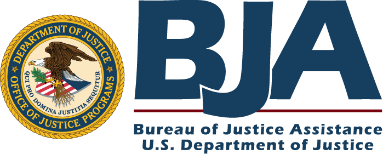 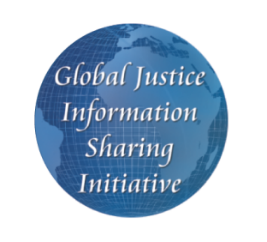 October 30, 2013GAC MembersMr. Robert P. BoehmerDirectorInstitute for Public Safety PartnershipsUniversity of Illinois at Chicago4022 BSB1007 West Harrison StreetChicago, IL 60607Phone:  (312) 355-1753Fax:  (312) 996-8355 E-mail:  rboehme@uic.eduRepresenting:  
National Criminal Justice AssociationChair, Global Advisory CommitteeMr. Kevin J. Bowling
Court Administrator
20th Circuit Court
Ottawa County Fillmore Complex
12120 Fillmore Street
West Olive, MI 49460-8985Phone:  (616) 786-4100E-mail:  kbowling@miottawa.org Representing:	
National Association for Court
   ManagementMr. David K. ByersDirectorAdministrative Office of the CourtsArizona Supreme Court1501 West Washington Street, Suite 411Phoenix, AZ 85007Phone:  (602) 452-3301Fax:  (602) 542-9484E-mail:  dbyers@courts.az.govRepresenting:  
Conference of State Court AdministratorsMr. Scott M. CameExecutive DirectorSEARCH, The National Consortium for Justice Information and Statistics (SEARCH)7311 Greenhaven Drive, Suite 145Sacramento, CA 95831Phone:  (916) 392-2550E-mail:  scott.came@search.orgRepresenting:  SEARCHCo-Vice Chair, Global Standards CouncilMember, Global Executive Steering Committee (GESC)The Honorable Anthony CapizziJudgeMontgomery County Juvenile Court380 West Second StreetDayton, OH 45422Phone:  (937) 496-7867E-mail:  acapizzi@mcjcohio.orgRepresenting:  National Council of Juvenile and Family 
  Court JudgesMember, GESCThomas M. Clarke, Ph.D.Vice PresidentResearch and Technology National Center for State Courts300 Newport AvenueWilliamsburg, VA 23185Phone:  (757) 259-1870Fax:  (757) 564-2084E-mail:  tclarke@ncsc.orgRepresenting:  
National Center for State CourtsChair, Global Standards CouncilMr. Steven E. CorrellExecutive DirectorNlets—The International Justice and Public  Safety Network (Nlets)1918 West Whispering Wind DrivePhoenix, AZ 85085Phone:  (623) 308-3502Fax:  (623) 308-3501E-mail:  scorrell@nlets.orgRepresenting:  Nlets Member, GESCColonel Joseph “Rick” FuentesSuperintendentNew Jersey State PoliceOffice of the SuperintendentPost Office Box 7068West Trenton, NJ 08628Phone:	(609) 882-2000, Ext. 6500E-mail:	LPP3190@gw.njsp.orgRepresenting:  International Association of Chiefs ofPolice—Division of State andProvincial PoliceMr. James R. GerstSenior Information Technology Advisor Criminal Justice Information Services Division Federal Bureau of Investigation1000 Custer Hollow Road, Module B-3Clarksburg, WV 26306Phone:  (304) 625-2824Fax:  (304) 625-4498E-mail:  james.gerst@ic.fbi.govRepresenting:  Federal Bureau of Investigation—CJIS DivisionMr. Paul HalvorsonInformation Technology Project ManagerAdministrative Office of the U.S. CourtsOne Columbus Circle, Suite 4-300Washington, DC 20544Phone:  (202) 502-2596Fax:  (202) 502-1677E-mail:  paul_halvorson@ao.uscourts.govRepresenting:  Administrative Office of the United States  CourtsMr. Michael W. HaasSenior Law Enforcement Advisor and   Special AssistantDeputy Assistant Attorney General for   Information Resource ManagementChief Information Officer U.S. Department of Justice2 Constitution Square145 N Street, NE Washington, DC 20530Phone:  (202) 514-7877E-mail:  michael.w.haas@usdoj.govFor Mr. Luke J. McCormack Mr. Bart R. JohnsonExecutive DirectorInternational Association of Chiefs of Police  44 Canal Center Plaza, Suite 200Alexandria, VA 22314 Phone:  (703) 836-6767E-mail: johnson@theiacp.orgRepresenting:	Criminal Intelligence Coordinating   Council (CICC)Chair, CICC and Global Intelligence 
  Working GroupMr. Joseph J. LaPorteChairmanInternational Association of Chiefs of Police—  Indian Country Law Enforcement SectionSenior Tribal AdvisorProgram Manager, Information Sharing   Environment2100 K Street, NWWashington, DC 20511Phone:  (202) 331-4291E-mail:  josephjl@dni.gov Representing:  International Association of Chiefs of Police    —Indian Country Law Enforcement SectionMr. Timothy Loewenstein9393 Second Avenue
Kearney, NE 68847
Phone:  (308) 236-0000Fax:  (308) 233-0000E-mail:  timothy@0000.proRepresenting:  National Association of CountiesMr. Thomas K. MaherExecutive DirectorState of North CarolinaOffice of Indigent Defense Services123 West Main Street, Suite 400Durham, NC 27701Phone:  (919) 354-7200E-mail:  thomas.k.maher@nccourts.orgRepresenting:  National Legal Aid and Defender 
  AssociationFor Barbara Hurst, EsquireMr. Scott F. McAllisterDeputy Under SecretaryState and Local Program OfficeOffice of Intelligence and AnalysisU.S. Department of Homeland SecurityWashington, DC 20528Phone:  (202) 282-9690E-mail:  scott.mcallister@hq.dhs.govRepresenting:  U.S. Department of Homeland SecurityMr. Michael McDonald DirectorInformation TechnologyDelaware State PoliceState Police Headquarters1441 North DuPont HighwayDover, DE 19901Phone:  (302) 672-5444 Fax:  (302) 739-2148E-mail:  michael.mcdonald@state.de.usRepresenting:	
Criminal Justice Information Services Advisory Policy BoardFor Captain Thomas W. TurnerChief Harlin R. McEwenChairmanCommunications and Technology CommitteeInternational Association of Chiefs of Police422 Winthrop DriveIthaca, NY 14850-1739Phone:  (607) 257-1522Fax:  (607) 257-8187E-mail:  chiefhrm@pubsaf.comRepresenting:  International Association of Chiefs of Police Member, GESCThe Honorable Michael MilsteadSheriffMinnehaha County Sheriff’s Office320 West Fourth Street
Sioux Falls, SD 57104-2435
Phone:  (605) 367-4300
Fax:  (605) 367-7319
E-mail:  mmilstead@minnehahacounty.orgRepresenting:	
National Sheriffs’ AssociationChair, Global Strategic Solutions 
  Working GroupMr. Maury MitchellDirectorAlabama Criminal Justice Information Center 201 South Union Street, Suite 300Montgomery, AL 36104Phone:  (334) 517-2413 E-mail:  maury.mitchell@alacop.govRepresenting:  National Governors AssociationMr. Michael MuthAssistant DirectorState and Local Liaison DivisionINTERPOL WashingtonU.S. Department of Justice12th Floor145 N Street, NEWashington, DC 20530Phone:  (202) 616-1051Fax:  (202) 616-8400E-mail:  mike.muth@usdoj.govRepresenting:  INTERPOL WashingtonMr. Douglas Robinson
Executive Director
National Association of State Chief   Information Officers
201 East Main Street, Suite 1405 
Lexington, KY 40507 
Phone:  (859) 514-9153
E-mail:  drobinson@amrms.com Representing:  National Association of State Chief Information OfficersFor Mr. Jack H. DoaneMr. Derek SarshadAssociation Services Coordinator National Association of Attorneys GeneralEighth Floor2030 M Street, NWWashington, DC 20036Phone:  (202) 326-6266E-mail:  dsarshad@naag.orgRepresenting:  National Association of Attorneys GeneralFor Mr. Scott J. MessingMr. David L. SmithCounsel for Legal InitiativesExecutive Office for United States Attorneys
U.S. Department of Justice
Room 2242
950 Pennsylvania Avenue, NW Washington, DC 20530-0001Phone:  (202) 252-5858E-mail:  david.l.smith2@usdoj.govRepresenting:  Executive Office for United States AttorneysFor Anne M. Tompkins, EsquireThe Honorable Richard W. StanekSheriffHennepin County Sheriff's OfficeRoom 6 Courthouse350 South Fifth StreetMinneapolis, MN 55415Phone:  (612) 348-2347  Fax:  (612) 348-4208 E-mail: rich.stanek@co.hennepin.mn.usRepresenting:  Major County Sheriffs’ 
  AssociationMr. David SteingraberExecutive Director (Retired)Wisconsin Office of Justice Assistance 24517 Rutherford RoadSan Diego, CA 92065Phone:  (760) 654-3245 E-mail:  david.steingraber@gmail.comRepresenting:  
National Criminal Justice AssociationFor Mr. Cabell C. CropperMr. Carl A. WicklundExecutive DirectorAmerican Probation and Parole AssociationPost Office Box 11910Lexington, KY 40578Phone:  (859) 244-8216Fax:  (859) 244-8001E-mail:  cwicklund@csg.orgRepresenting:  American Probation and Parole AssociationVice Chair, Global Advisory CommitteeIndustry Liaison to the GESCMr. Steven AmbrosiniExecutive DirectorIJIS Institute44983 Knoll SquareAshburn, VA 20147Phone:  (703) 726-1908E-mail:  steve.ambrosini@ijis.orgRepresenting:  IJIS InstituteGAC Members in AbsentiaChief Art Acevedo Austin Police Department715 East Eighth StreetAustin, TX 78701 Phone:  (512) 974-5030E-mail:  art.acevedo@ci.austin.tx.usRepresenting:	Major Cities Chiefs AssociationMr. George M. CampExecutive DirectorAssociation of State Correctional Administrators213 Court StreetMiddletown, CT 06457Phone:  (860) 704-6410Fax:  (860) 704-6420E-mail:  gcamp@cji-inc.comRepresenting:  
Association of State Correctional    AdministratorsScott G. Patterson, EsquireState's Attorney for Talbot CountyOffice of State's Attorney20 North West StreetEaston, MD 21601
Phone:  (410) 770-8060Fax:  (410) 770-6838
E-mail:  spatterson@talbgov.org Representing:	
National District Attorneys AssociationMr. Neil D. SchusterPresident and Chief Executive OfficerAmerican Association of Motor Vehicle 
  Administrators4301 Wilson Boulevard, Suite 400
Arlington, Virginia 22203Phone:  (703) 908-5766Fax:  (703) 552-1553E-mail:  nschuster@aamva.orgRepresenting:  American Association of Motor Vehicle AdministratorsMr. Jeffrey Washington
Deputy Executive Director
American Correctional Association
206 North Washington Street, Suite 200
Alexandria, VA 22314
Phone:  (703) 224-0103 
Fax:  (703) 224-0099E-mail:  jeffw@aca.orgRepresenting:  American Correctional AssociationThe Honorable Thomas J. WyssSenatorDistrict 15Indiana State Senate200 West Washington StreetIndianapolis, IN 46204Phone:  (317) 232-9400E-mail:  twyss@iga.in.govRepresenting:  National Conference of State LegislaturesIf any users have difficulty accessing these materials due to a disability they may have, please contact Global staff at dlindquist@iir.com or (850) 766-9806 for assistance in receiving an alternative format.